Улица имени героя -классные часы в 11-ВКлассный руководитель: Егорашева Е.В.Классный час: Герой Советского Союза ПискуновБ.Г и УткинИ.П.Подготовили: Каргина Диана и Журба Полина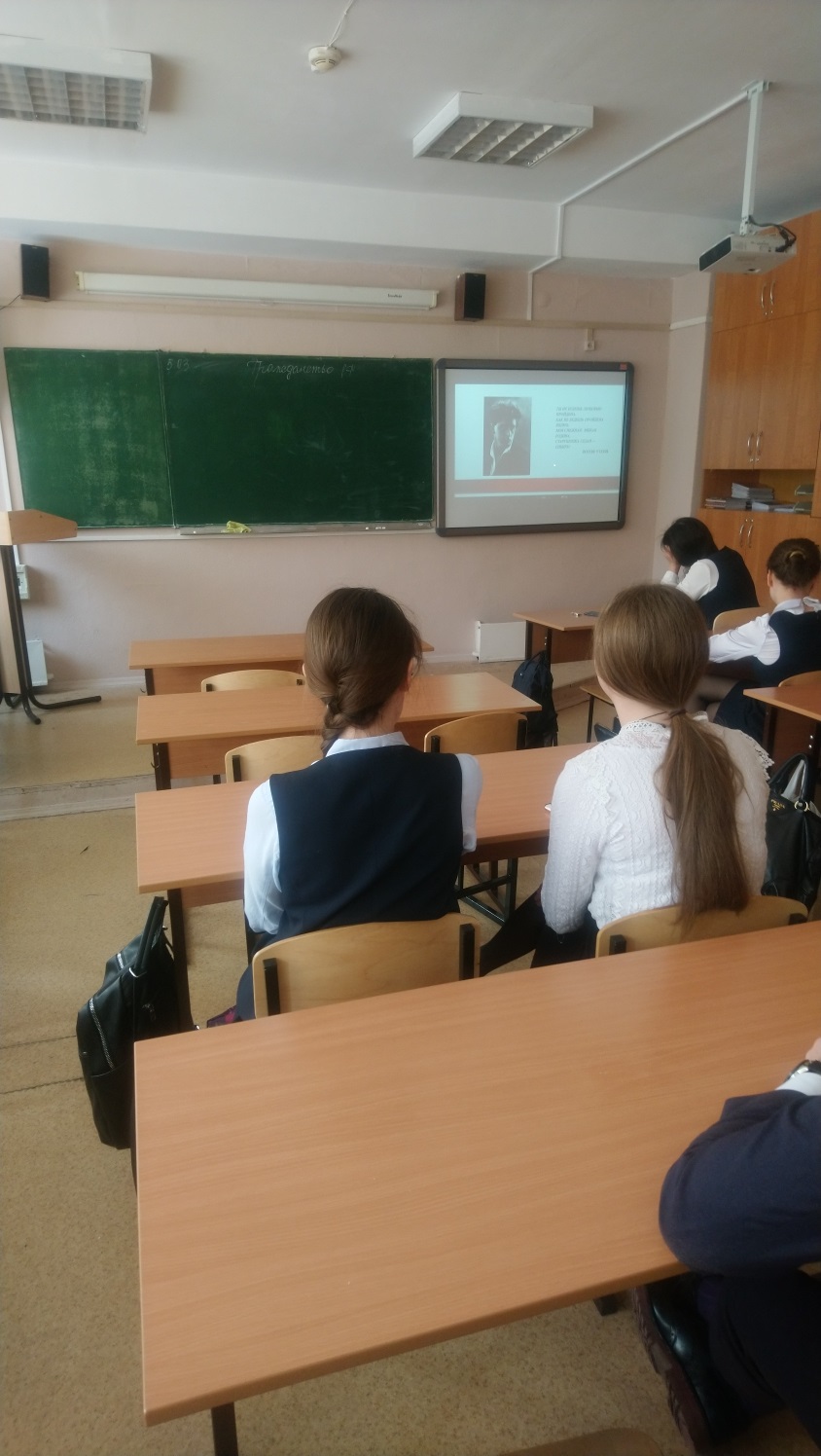 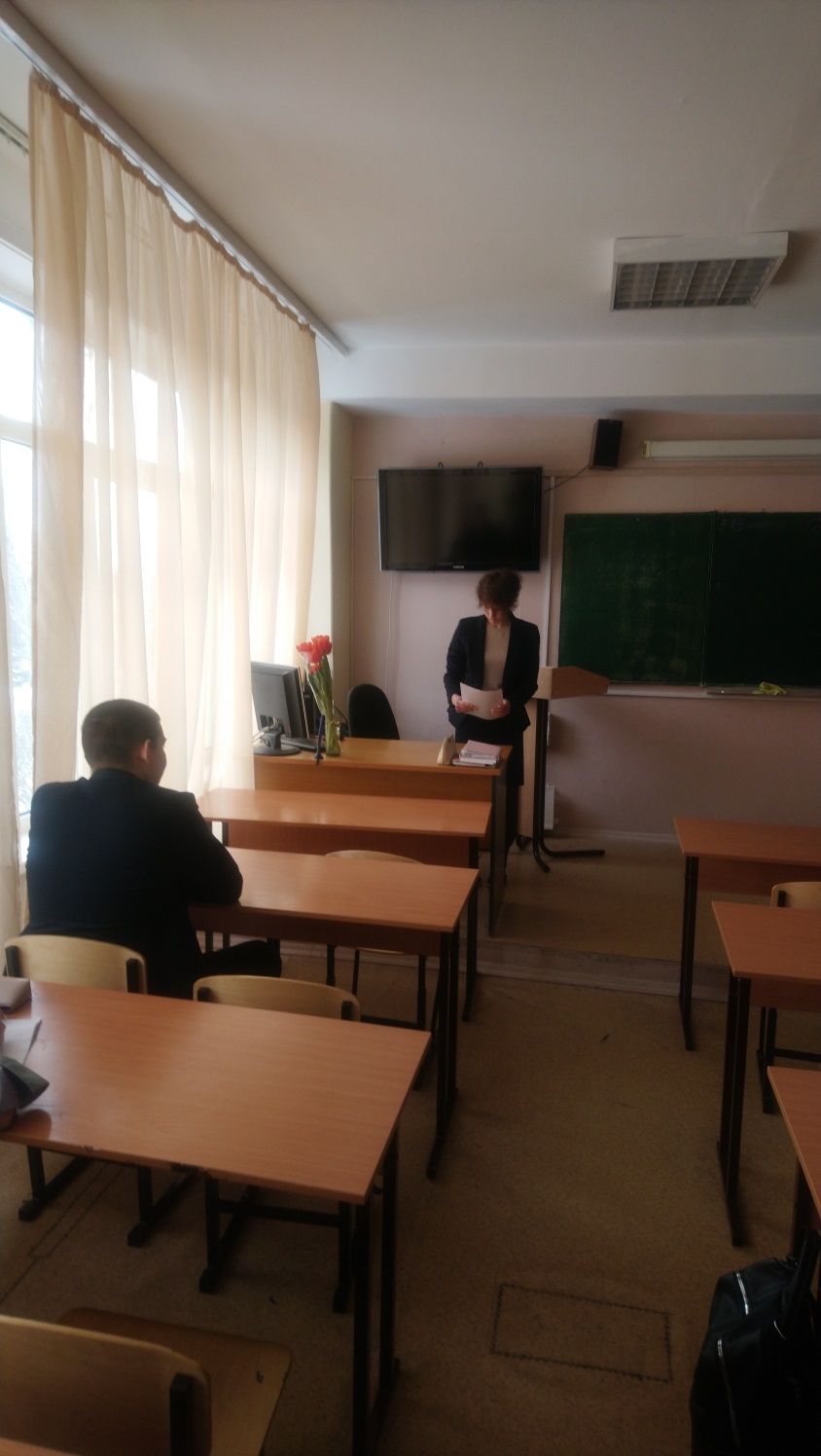 